M1.(a)    1 / one1(b)     (i)      protons1(ii)     neutrons1(iii)    71(c)     (i)      losing1(ii)     a positive1(iii)    electrostatic1(d)     high melting points1strong bonds1(e)     (i)      58.51(ii)     mole1(f)     very small (particles) orignore tiny / small / smaller / microscopic etc.1-100nm in size or(particle with a) few hundred atoms1[12]M2.(a)    layerswhich have weak forces / attractions / bonds between themsecond mark must be linked to layers1orwhich can slide over each other or separateignore references to rubbing1(b)     covalent1[3]M3.(a)     (i)      141(ii)     isotope1(iii)    (very) smallaccept smaller / tiny / (very) little1(b)     (i)      C1(ii)     NH31(c)     (i)      nitric (acid)1(ii)     indicator1(iii)    crystallisation or evaporationallow by heating or cooling or leave (on windowsill)do not accept freezing1(iv)    any one from:•        grass grows faster•        grass grows taller or thickerallow grass grows better / greener1(d)     potassium (atom) loses (an electron)reference to incorrect bonding or particle = max 31chlorine (atom) gains (an electron)ignore references to full outer shells11 (electron)1electron1[13]M4.(a)    a layer a few hundred atoms thick1(b)     any two from:any two ideas•         less materials or save resources•         less energy•         less fuel•         less pollution / greenhouse effect / global warming•         less wasteignore references to cost / recycling2[3]M5.(a)     (i)      high1(ii)     hundred1(b)     hard1(c)     (i)      carbon1(ii)     four1(iii)    covalent1(iv)    all1[7]

﻿M6.         (a)      (i)     nucleus1(ii)     neutron1(iii)    electron1(b)     (i)      61(ii)     121(c)     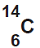 1(d)     (i)      CH41(ii)     compound1(iii)    covalent1[9]M7.(a)     giant structure / lattice / layers / close packedfirst 3 marks can be obtained from a suitably labelled diagramincorrect structure or bonding or particle = max 31made up of atoms / positive ions1with delocalized / free electrons1so electrons can move / flow through the metalaccept so electrons can carry charge through the metalaccept so electrons can form a current1(b)     an alloy (is a metal which) has different types / sizes of atomsaccept converse for pure metal throughoutboth marks can be obtained from suitable diagramsallow made of different metalsallow mixture of metals / atoms / elementsignore particlesignore propertiesdo not accept compound1alloy has distorted layersallow layers are unable to slide1(c)     (i)      can return to its original shapeaccept shape memory alloyaccept smart alloyignore other properties1(ii)     (pure copper is too) softaccept converseaccept malleable or bendsaccept copper is running outignore references to strength and weakness1(iii)    aluminium oxideaccept aluminaaccept Al2O3ignore bauxite / aluminium ore1(iv)    any one from:•        different conditions•        different catalyst•        different pressureallow different concentration•        different temperature.do not accept different monomers1(d)     any two from:•        accurate•        sensitive•        rapid•        small sample.both needed for 1 mark1[11]M8.         (a)      (i)                ionic / molecules / metallic / (inter)molecular = max 2because graphene / it has a giant structure / lattice / macromolecularaccept all / every / each atom is bonded to 3 other atoms1because graphene / it has covalent bonds / is covalent1because in graphene / the bonds are strong or
a lot of energy needed / hard to break the bonds1(ii)     there are delocalised / free electrons1because one (delocalised / free) electron per atom linked to first marking pointaccept because three electrons per atom used (in bonding)accept because one electron per atom not used (in bonding)1(b)     opaque (owtte)eg could not see through themor layers slide
or layers not alignedignore thick1[6]M9.          (a)     C16 H34for 1 mark1(b)     electrongains 1 mark          but shared electrons gains 2 marks2[3]M10.          (a)     Graphite:because the layers (of carbon atoms) in graphite can move / slideit = graphite1this is because there are only weak intermolecular forces or weak forces between layersaccept Van der Waals’ forces allow no covalent bonds between layers1Diamond:however, in diamond, each carbon atom is (strongly / covalently) bonded to 4 othersallow diamond has three dimensional / tetrahedral structure1so no carbon / atoms able to move / slideallow so no layers to slide or so diamond is rigid1(b)     because graphite has delocalised electrons / sea of electronsallow free / mobile / roaming electrons1which can carry charge / current or move through the structure1however, diamond has no delocalised electronsaccept however, diamond has all (outer) electrons used in bonding1[7]M11.          (a)     X – (metal) atom / ion1Y – electron1(b)     free electrons or electrons move1(allow metal) atoms / ions to slide over each otherORbonding non - directional for 2 marks1[4]M12.          (a)     8 marks       Particularly well structured answer with most points mentioned.          7-6 marks    Well structured answer. The two metals will have been
compared rather than simply listing advantages/disadvantages. Most
of the advantages and disadvantages of each metal have been mentioned.          5-3 marks    Some structure to the answer.  An attempt to compare the metals
by giving some advantages and disadvantages.          2-1 marks    Little structure or attempt to compare.  Marks gained by listing a few advantages or disadvantages.          Advantages of Nickel:
Relatively low cost which makes the sparking plugs cheaper to produce.
Quite high melting point which is needed because the temperature in the
engine is very high.
Good conductor of electricity needed to carry electricity into combustion
chamber to produce spark.          Disadvantages of Nickel:
Subject to corrosion in engine which means they only last a short time
because nickel is higher in reactivity than platinum.
Idea that this leads to reduced efficiency, unburnt petrol and air pollution.          Advantages of Platinum:
Less susceptible to corrosion (not corroded) because platinum is very low in reactivity.
Idea that this improves efficiency and reduces pollution.-
Higher melting point than nickel to withstand the high temperatures in the combustion chamber.
Last a lot longer than nickel electrodes due to low reactivity. 
(Sensible extension here could be longer service intervals etc.)-
Good conductor of electricity as for nickel.
Extension here could be linked to the idea that the conductivity 
does not deteriorate as quickly as nickel.)          Disadvantages of Platinum:
Cost which will make the sparking plug more expensive.
A good candidate might justify cost by longer life, better fuel consumption and less pollution.8(b)     (i)      giant structure/lattice/regular arrangements of atomsany for 1 mark         of atoms/of ions (provided free electrons mentioned)either for 1 mark         delocalised or free electrons for 1 mark3(ii)     electrons free/can movefor 1 mark each2[13]M13.(a)    (Chromium =) 20in correct order1(Nickel =) 8accept Chromium = 8 and Nickel = 20 for 1 mark1(b)     (i)      (because iron is made up of only) one type of  atom 1(ii)     not strongallow too soft or too flexibleaccept it rusts / corrodes or that it could wear awayaccept could change shape / bendaccept layers / atoms could slide (over each other)1(iii)    structure is different / distorted / disruptedaccept not in layers or not regular1so it is difficult for layers / atoms / particles to slip / slide (over each other)accept layers cannot slip / slide1[6]M14.(a)     nanotubes can slide (over each other)allow nanotubes can roll (over each other)1because no (covalent) bonds between the nanotubesaccept weak forces between the nanotubes or weak intermolecular forcesallow layers for nanotubes throughout1(b)     delocalised electronsaccept free electrons1so (delocalised) electrons can move through the graphiteaccept so (delocalised) electrons can carry charge through the graphite1[4]M15.(a)     lattice / giant structuremax 3 if incorrect structure or bonding or particles1ionic or (contains) ions1Na+ and Cl-accept in words or dot and cross diagram: must include type and magnitude of charge for each ion1electrostatic attractionallow attraction between opposite charges1(b)     hydrogenallow H21sodium hydroxideallow NaOH1(c)     any one from, eg:•        people should have the right to choose•        insufficient evidence of effect on individuals•        individuals may need different amounts.allow too much could be harmfulignore religious reasonsignore costignore reference to allergies1(d)     (i)      one bonding pair of electronsaccept dot, cross or e or − or any combination, eg
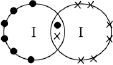 16 unbonded electrons on each atom1(ii)     simple moleculesmax 2 if incorrect structure or bonding or particlesaccept small moleculesaccept simple / small molecular structure1with intermolecular forcesaccept forces between moleculesmust be no contradictory particles1which are weak or which require little energy to overcome − must be linked to second marking pointreference to weak covalent bonds negates second and third marking points1(iii)    iodine has no delocalised / free / mobile electrons or ions1so cannot carry chargeif no mark awarded iodine molecules have no charge gains 1 mark1[14]M16.(a)     (i)      C1(ii)     B1(iii)    A1(iv)    D1(b)     (i)      SO21(ii)     shared1(iii)    covalent1[7]M17.(a)     (i)      giant latticeallow each carbon atom is joined to three others1atoms in graphene are covalently bondedmax. 2 marks if any reference to wrong type of bonding1and covalent bonds are strong or need a lot of energy to be brokenallow difficult to break1(ii)     because graphene has delocalised electronsallow each carbon atom has one free electron1which can move throughout the structuredo not accept just electrons can move.1(b)     because there are weak forces between moleculesallow no bonds between the layers1so layers / molecules can slip / slide.1[7]M18.(a)     (i)      neutronsthis order only1electrons1protons1(ii)     box on the left ticked1(b)     (i)      effervescence / bubbling / fizzing / bubbles of gasdo not accept just gas alone1magnesium gets smaller / disappearsallow magnesium dissolvesallow gets hotter or steam producedignore references to magnesium moving and floating / sinking and incorrectly named gases.1(ii)     Marks awarded for this answer will be determined by the Quality of Communication (QC) as well as the standard of the scientific response. Examiners should also refer to the information in the Marking Guidance and apply a ‘best–fit’ approach to the marking.0 marks
No relevant contentLevel 1 (1−2 marks)
There are simple statements of some of the steps in a procedure for obtaining magnesium chloride.Level 2 (3−4 marks)
There is a description of a laboratory procedure for obtaining magnesium chloride from dilute hydrochloric acid and magnesium.The answer must include a way of ensuring the hydrochloric acid is fully reacted or a method of obtaining magnesium chloride crystals.Level 3 (5−6 marks)
There is a well organised description of a laboratory procedure for obtaining magnesium chloride that can be followed by another person.The answer must include a way of ensuring the hydrochloric acid is fully reacted and a method of obtaining magnesium chloride crystals.examples of the points made in the response:•        hydrochloric acid in beaker (or similar)•        add small pieces of magnesium ribbon•        until magnesium is in excess or until no more effervescence occurs *•        filter using filter paper and funnel•        filter excess magnesium•        pour solution into evaporating basin / dish•        heat using Bunsen burner•        leave to crystallise / leave for water to evaporate / boil off water•        decant solution•        pat dry (using filter paper).*Student may choose to use a named indicator until it turns a neutral colour, record the number of pieces of magnesium added then repeat without the indicator.6[12]